تکمیل بند 1-6 در فرآیند درخواست ارتقاءجهت تسهیل در تکمیل فرم ارتقاء،  برای تکمیل فرم  در ماده 1 بند 6  با موضوع «استمرار در تقید و پایبندی در ارزشهای دینی» در سیستم گلستان در مسیر پیشخوان خدمت مطابق شکل  بر روی گزینه مشخص شده کلیک کنید.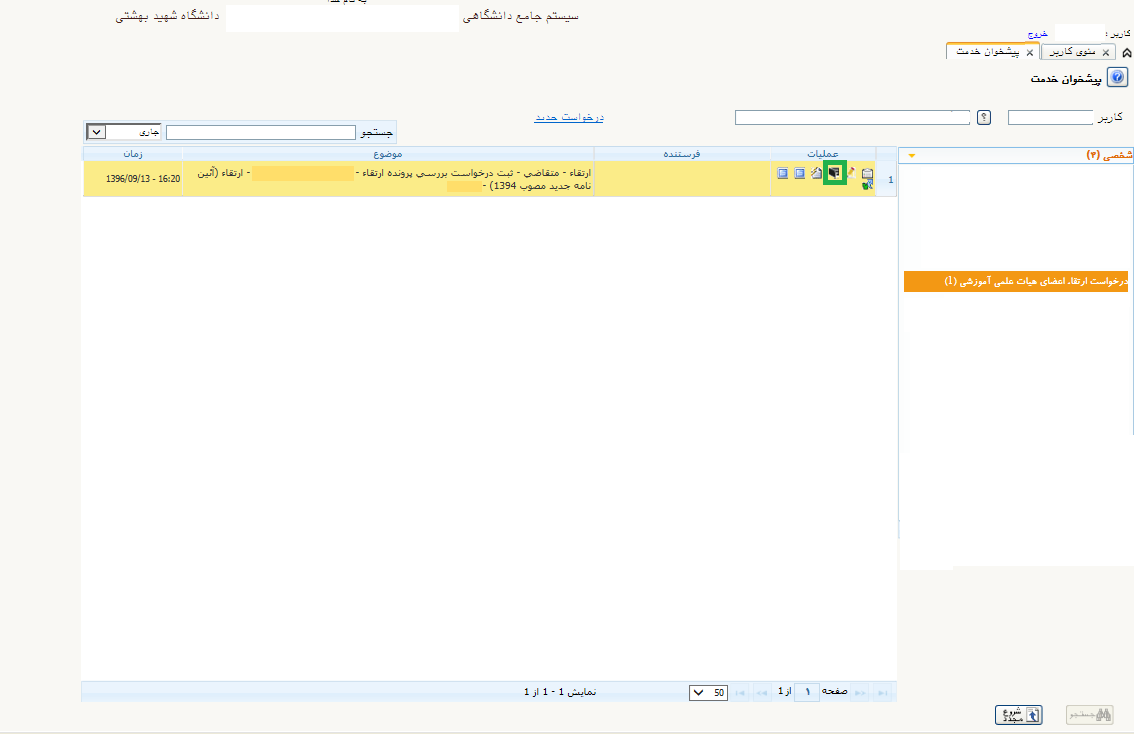 شکل.1سپس بر روی عبارت دریافت فرم (های) مورد نیاز کلیک کنید.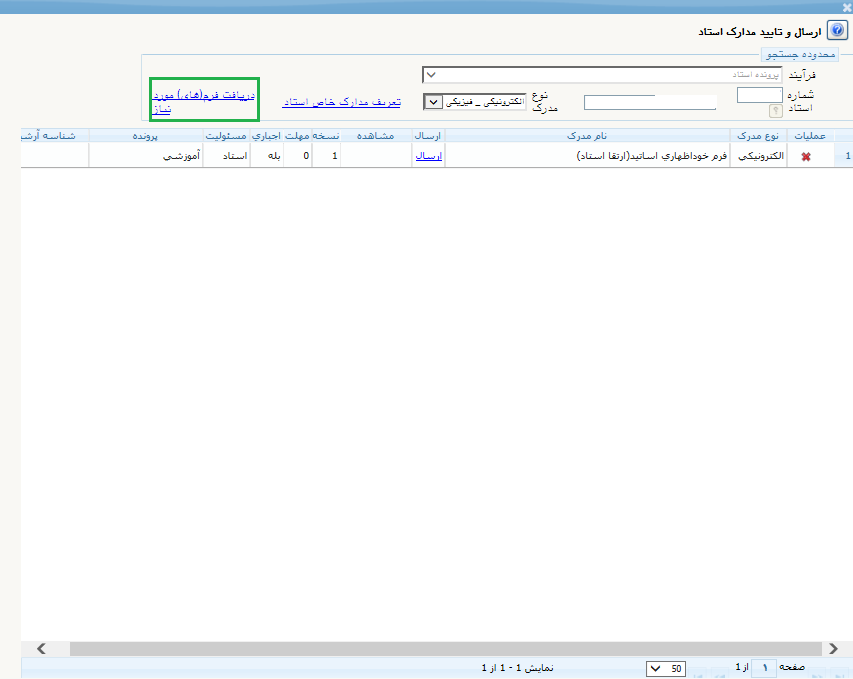 شکل.2پس از تکمیل فرم های مزبور جهت ثبت فعالیت، انجام هر دو مورد ذیل که به تفضیل توضیح داده می شود ضروری است:1. فرم(های) مورد نیاز در (شکل2) تکمیل و ارسال شود.2. جهت اخذ امتیاز مربوطه مطابق ثبت سایر فعالیت ها مراحل به صورت ذیل انجام شود.منوی کاربرــــــ پژوهش ــــــــ اطلاعات جامع پژوهشی ـــــــــ فرهنگی- تربیتی - اجتماعی ردیف 32 ــــــ ثبت فعالیت جدید ـــــــ انتخاب نوع فعالیت ــــ عنوان فارسی (فرم خود اظهاری) و ارسال فایل تکمیل شده فرم خود اظهاری  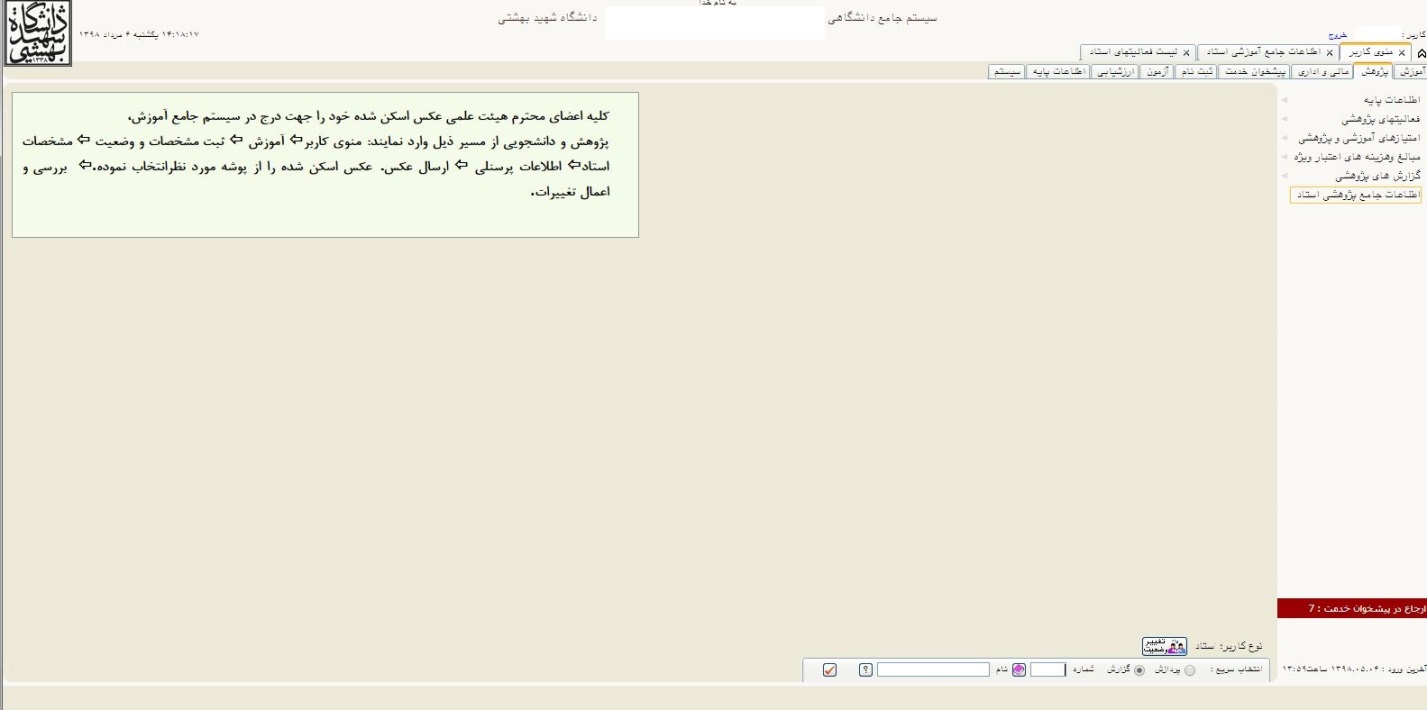 شکل.3شکل.4شکل.5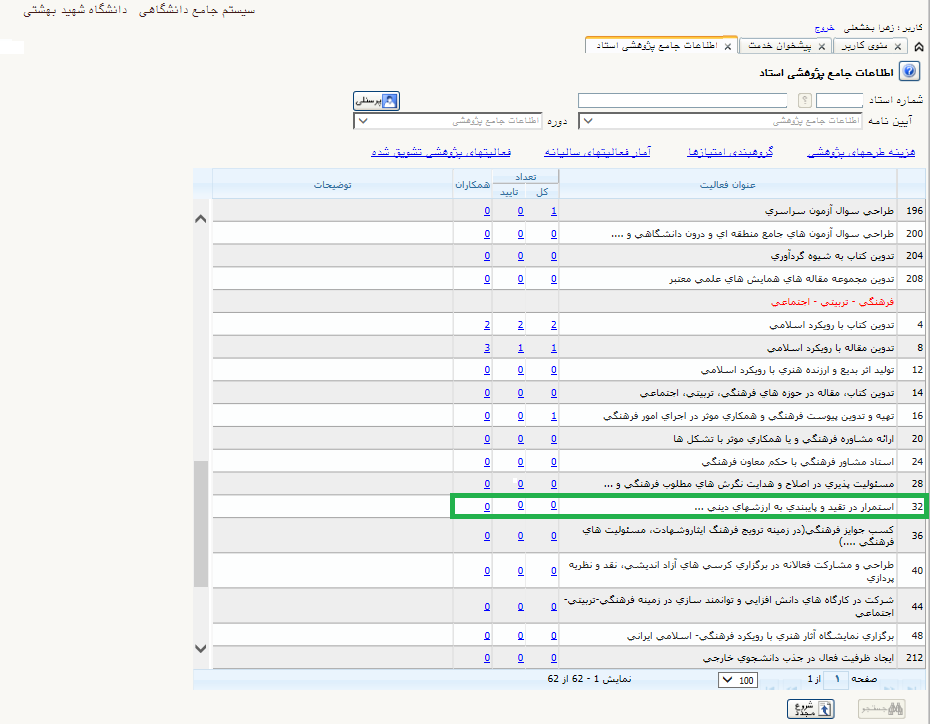 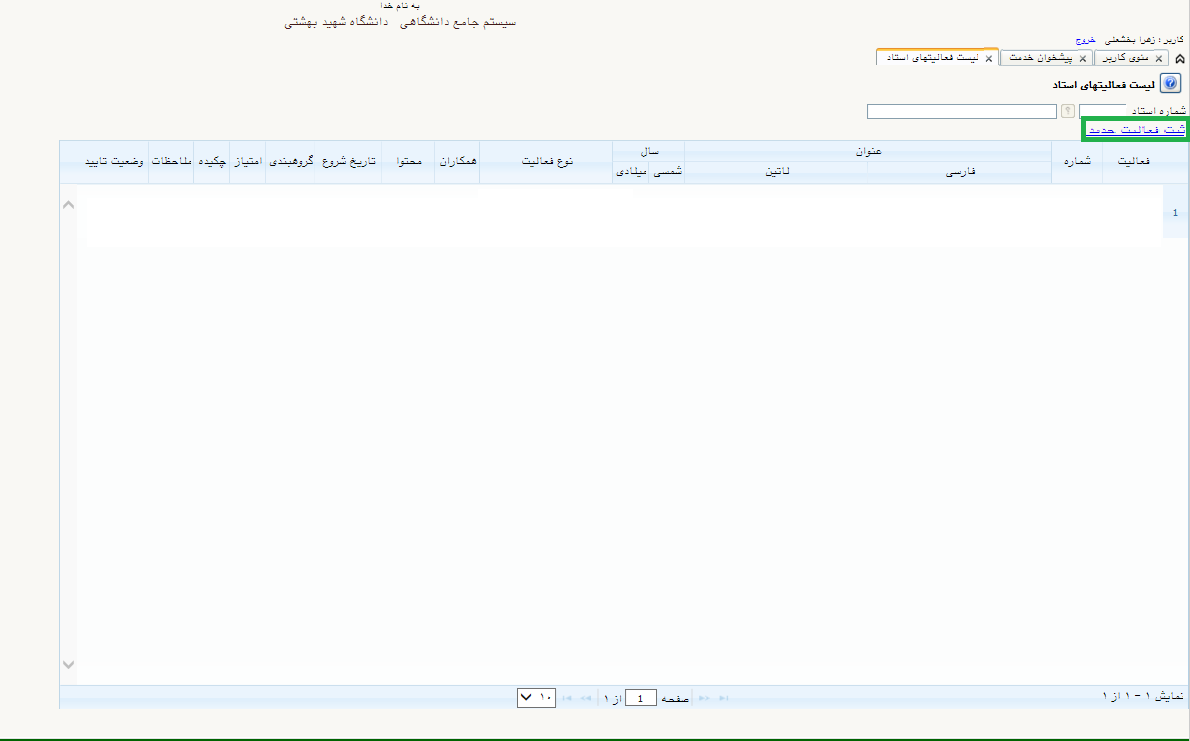 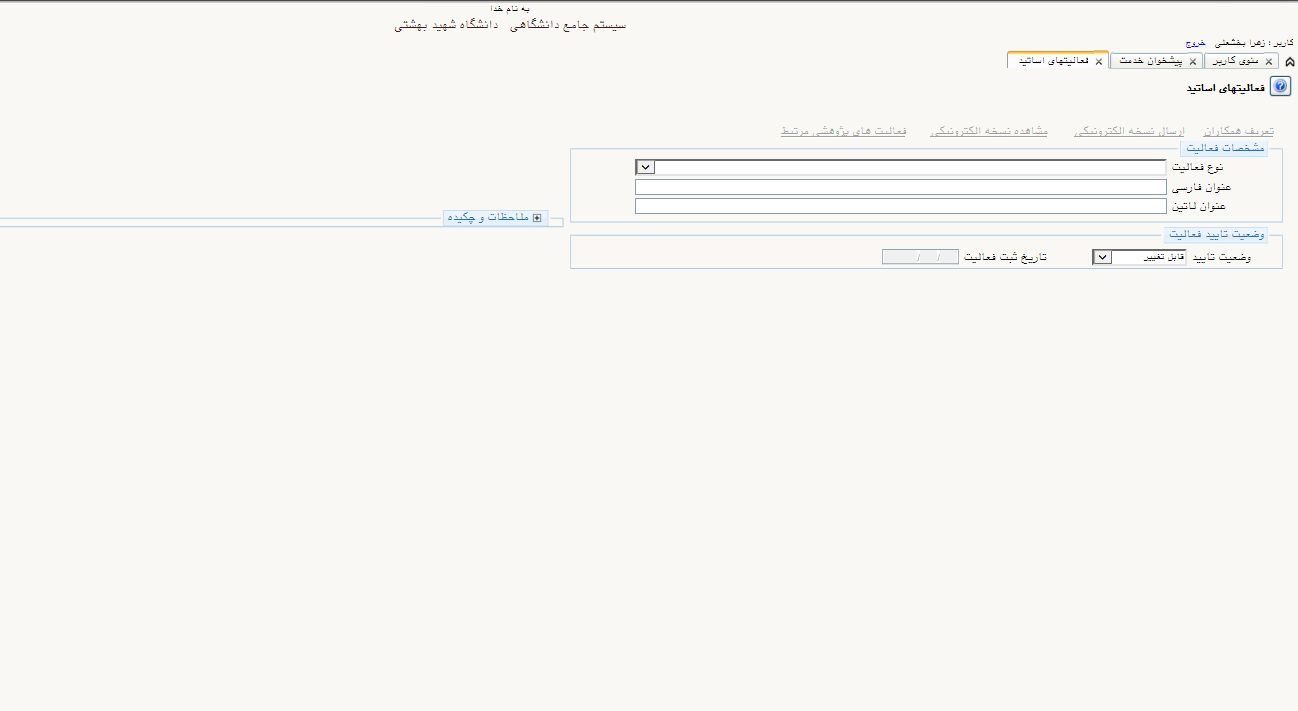 شکل.6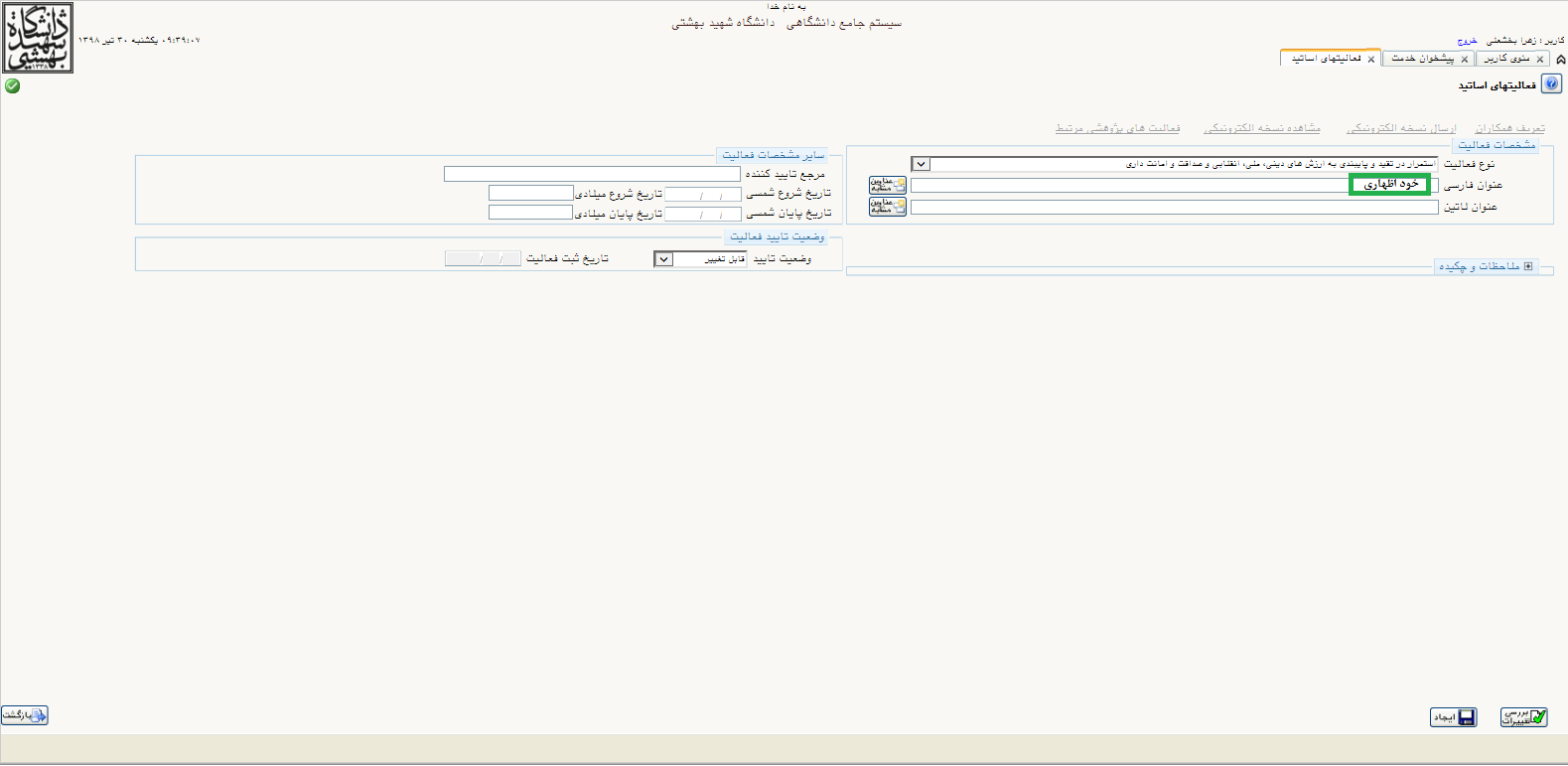 شکل.7سپس فایل تکمیل شده را در این قسمت آپلود نمایید.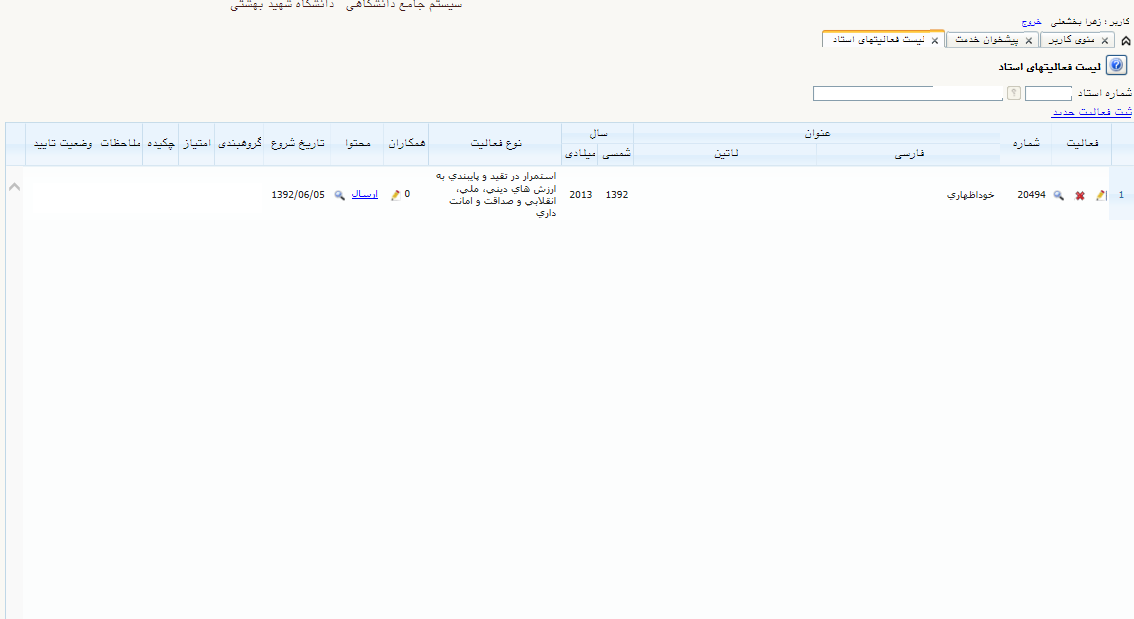 شکل.8سپس این فعالیت را گروهبندی کنید.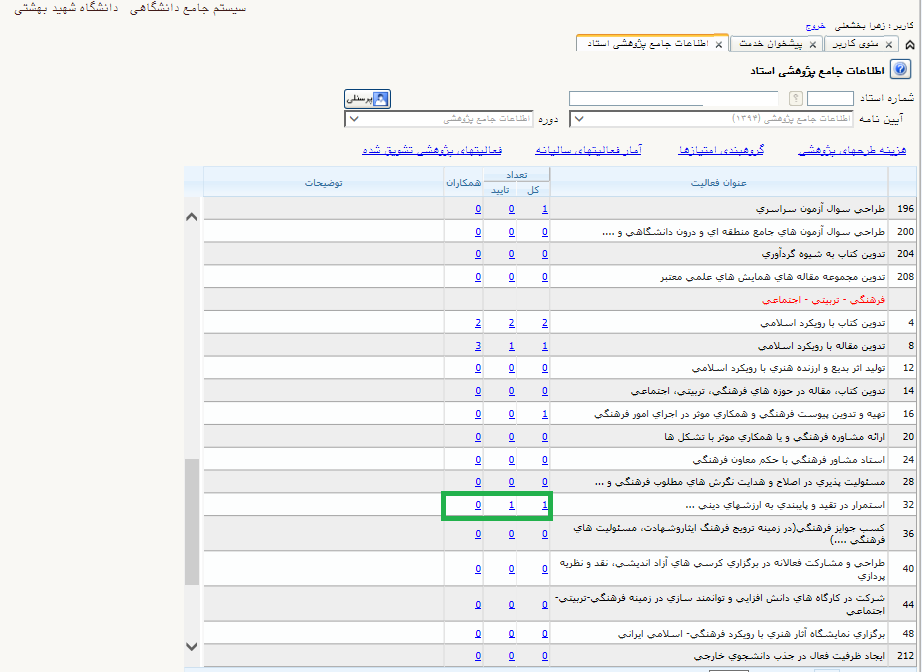 شکل.9 شکل .10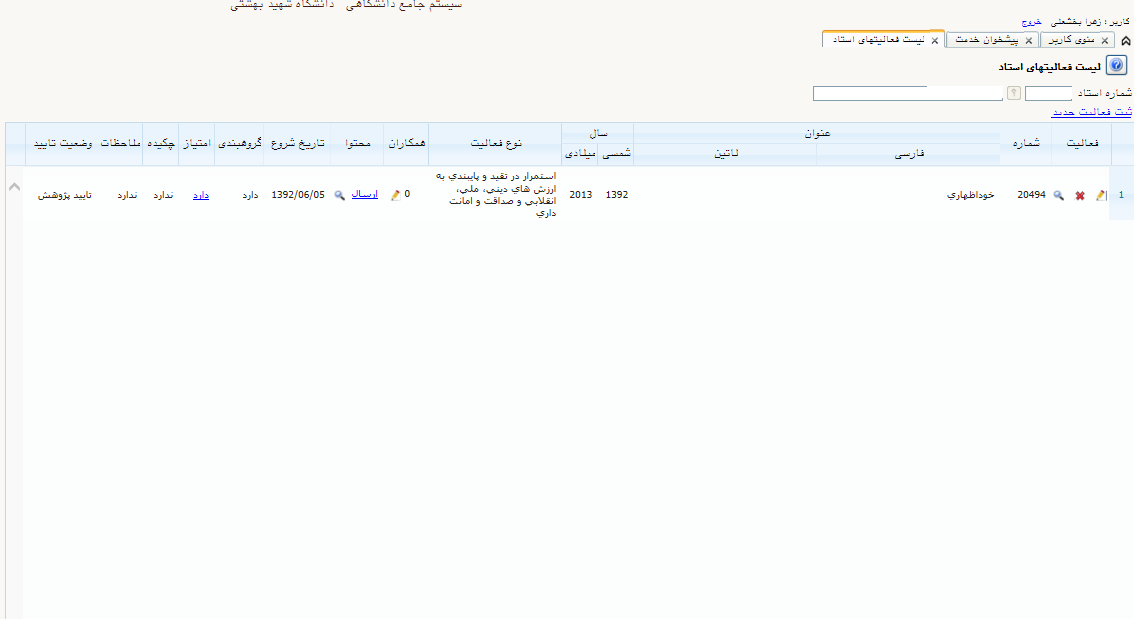 